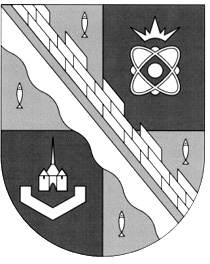 администрация МУНИЦИПАЛЬНОГО ОБРАЗОВАНИЯ                                        СОСНОВОБОРСКИЙ ГОРОДСКОЙ ОКРУГ  ЛЕНИНГРАДСКОЙ ОБЛАСТИпостановлениеот 05/12/2017 № 2680О внесении изменений и дополнений  в постановление администрацииСосновоборского городского округа от 29.07.2011 № 1318«Об утверждении критериев и показателей эффективности и результативности деятельности муниципальных учреждений и их руководителей» В соответствии с уточнением критериев и показателей эффективности и результативности деятельности муниципальных учреждений и их руководителей», администрация Сосновоборского городского округа   п о с т а н о в л я е т: 1. Внести в постановление администрации Сосновоборского городского округа от 29.07.2011 № 1318 «Об утверждении критериев и показателей эффективности и результативности деятельности муниципальных учреждений и их руководителей» (с изменениями от 10.10.2013 №2554, от 29.05.2017 №1114) следующие изменения и дополнения:1.1. Раздел  I «Основная деятельность учреждения» Приложения № 1 «Критерии и показатели эффективности и результативности деятельности муниципальных учреждений и их руководителей» дополнить  пунктами:                                1.9. «Учреждение, подведомственное КУМИ Сосновоборского городского округа (МКУ «СФИ»), 1.10. «Учреждение, подведомственное комитету архитектуры, градостроительства и землепользования («МКУ «ЦИОГД»), 1.11. «Учреждение, подведомственное администрации Сосновоборского городского округа (МКУ «ЦАХО») следующего содержания:1.9. Учреждение, подведомственное КУМИ Сосновоборского городского округа (МКУ «СФИ»)1.10. Учреждение, подведомственное комитету архитектуры, градостроительства и землепользования (МКУ «ЦИОГД»)1.11. Учреждение, подведомственное администрации Сосновоборского городского округа (МКУ «ЦАХО»)1.2. Раздел II «Финансово - экономическая деятельность и исполнительская дисциплина учреждения (руководителя) (для всех учреждений)» Приложения № 1 «Критерии и показатели эффективности и результативности деятельности муниципальных учреждений и их руководителей» дополнить критериями оценки:* Совокупная значимость всех критериев в баллах по разделу II -  20 баллов2. Общему отделу администрации (Баскакова К.Л.) обнародовать настоящее постановление на электронном сайте городской газеты «Маяк». 3. Пресс-центру администрации (Никитина В.Г.) разместить настоящее постановление  на официальном сайте Сосновоборского городского округа.	4. Настоящее постановление вступает в силу со дня официального обнародования.5. Контроль за исполнением настоящего постановления оставляю за собой.Глава администрации Сосновоборского городского округа                                                             В.Б.СадовскийИсп. Дикамбаева В.А.КФ 22176 ПТ СОГЛАСОВАНО: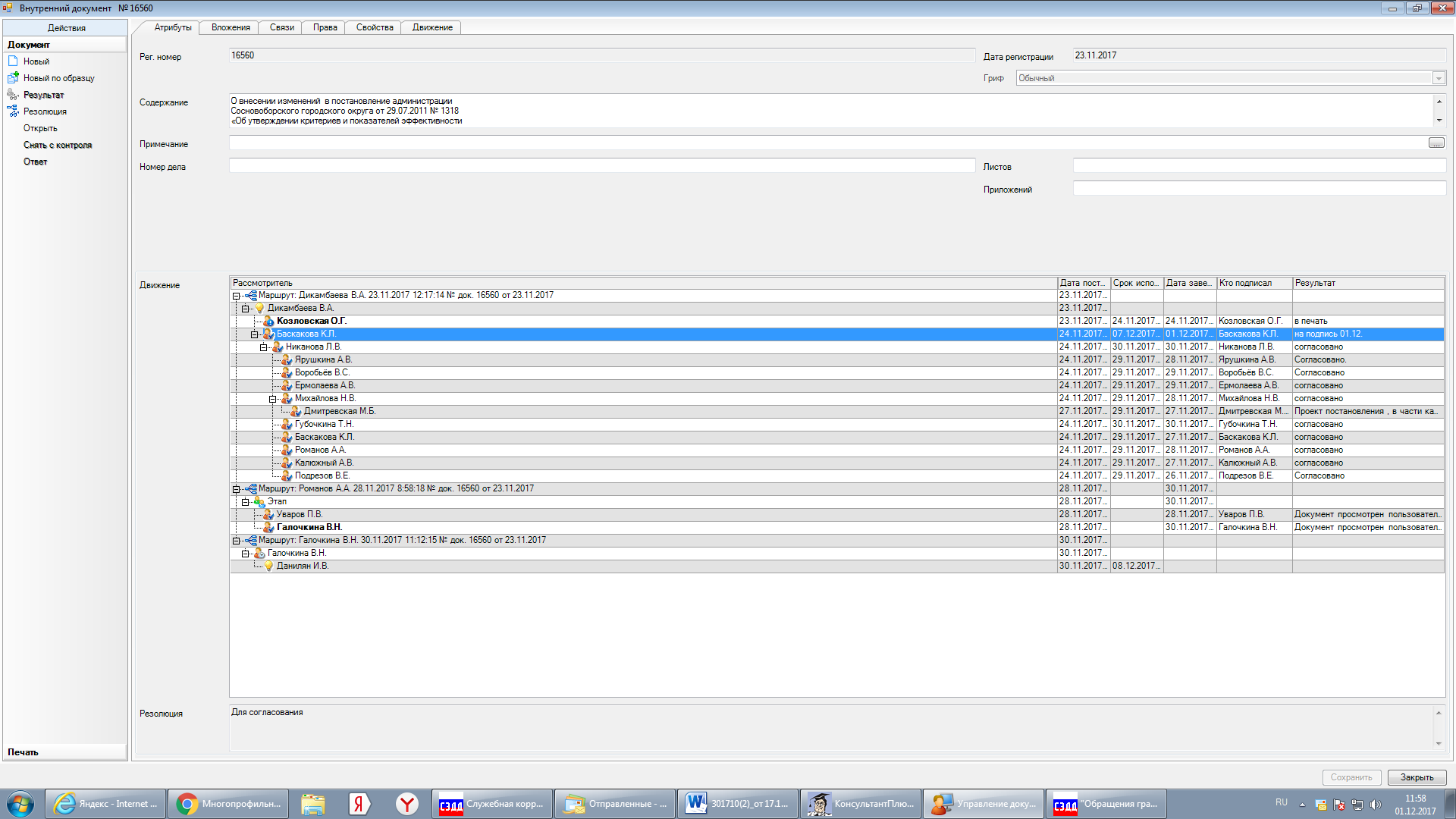      Рассылка: Общий отдел, КФ, ЦБ,  КУМИ, КАГИЗ о/кадров и спец.раб.  №№п/пНаименование показателя эффективности деятельности учреждения Критерии оценкиКоличество балловПериодичность отчетности1.Выполнение работ согласно перечню, утвержденному распоряжением КУМИ Сосновоборского городского округа1.1. Выполнение работ согласно перечню, утвержденному распоряжением КУМИ Сосновоборского городского округа  в полном объеме.Объем выполненных работ определяется как отношение количества фактически выполненных работ в учреждении к объему работ, планируемых для выполнения за отчетный период, согласно утвержденному перечню.Считается выполненным, если отношение составляет не менее 95%.0-20 балловЕжеквартально1.Выполнение работ согласно перечню, утвержденному распоряжением КУМИ Сосновоборского городского округа1.1. Выполнение работ согласно перечню, утвержденному распоряжением КУМИ Сосновоборского городского округа  в полном объеме.Объем выполненных работ определяется как отношение количества фактически выполненных работ в учреждении к объему работ, планируемых для выполнения за отчетный период, согласно утвержденному перечню.Считается выполненным, если отношение составляет не менее 95%.0-20 баллов1.Выполнение работ согласно перечню, утвержденному распоряжением КУМИ Сосновоборского городского округа1.1. Выполнение работ согласно перечню, утвержденному распоряжением КУМИ Сосновоборского городского округа  в полном объеме.Объем выполненных работ определяется как отношение количества фактически выполненных работ в учреждении к объему работ, планируемых для выполнения за отчетный период, согласно утвержденному перечню.Считается выполненным, если отношение составляет не менее 95%.0-20 баллов2.Обеспечение информационной открытости учреждения2.1. Наличие в учреждении  Интернет-сайта, его системное сопровождение и регулярное обновление размещаемой информации.2.2.Отсутствие регистрации и актуальной информации 2.3. Обеспечение регистрации и размещения информации об учреждени на Сайтах bus.gov.ru и т.д).0-20 баллов(-2 балла) за каждоеЕжеквартально3.Удовлетворенность граждан качеством и доступностью выполненных работ3.1 Отсутствие замечаний и жалоб потребителей выполненных работ0-10 балловЕжеквартально4.Проведение торгов4.1.Проведение результативных торгов (торги признаны состоявшимися)0-10 балловЕжеквартальноИтого:Итого:Итого:  баллов№№п/пНаименование показателя эффективности деятельности учреждения Критерии оценкиКритерии оценкиКоличество балловПериодичность отчетности1.Выполнение работ1.1. Выполнение работ в соответствии с  планом работы МКУ на текущий год утвержденным НПА. Объем выполненных работ определяется как отношение количества фактически выполненных работ в учреждении к объему работ, планируемых для выполнения за отчетный период. Считается выполненным, если отношение составляет не менее 95%.0-20 баллов0-20 балловЕжеквартально1.Выполнение работ1.1. Выполнение работ в соответствии с  планом работы МКУ на текущий год утвержденным НПА. Объем выполненных работ определяется как отношение количества фактически выполненных работ в учреждении к объему работ, планируемых для выполнения за отчетный период. Считается выполненным, если отношение составляет не менее 95%.0-20 баллов0-20 баллов1.Выполнение работ1.1. Выполнение работ в соответствии с  планом работы МКУ на текущий год утвержденным НПА. Объем выполненных работ определяется как отношение количества фактически выполненных работ в учреждении к объему работ, планируемых для выполнения за отчетный период. Считается выполненным, если отношение составляет не менее 95%.0-20 баллов0-20 баллов2.Обеспечение информационной открытости учреждения2.1. Наличие в учреждении Интернет-сайта, его системное сопровождение и регулярное обновление размещаемой информации.2.2.Отсутствие регистрации и актуальной информации 2.3. Обеспечение регистрации и размещения информации об учреждении на Сайтах bus.gov.ru и т.д).0-20 баллов(-2 балла) за каждое0-20 баллов(-2 балла) за каждоеЕжеквартально3.Удовлетворенность граждан качеством и доступностью предоставления  выполненных работ3.1Отсутствие замечаний и жалоб потребителей выполненных работ0-10 баллов0-10 балловЕжеквартально4.Целевое и эффективное использование имущества4.1.Отсутствие замечаний КУМИ по использованию имущества, находящегося в ведении (управлении) учреждения0-10 баллов0-10 балловЕжеквартально Итого: Итого: Итого:0-60 баллов0-60 баллов№№п/пНаименование показателя эффективности деятельности учреждения Критерии оценкиКритерии оценкиКоличество балловПериодичность отчетности1.Исполнение по смете бюджетных ассигнований выделенных за счет средств местного бюджетаУровень расходования бюджетных средств:-  1 квартал – 25%-  2 квартал – 25%-  3 квартал – 25%-  4 квартал – 25%0-20 баллов0-20 балловЕжеквартально1.Исполнение по смете бюджетных ассигнований выделенных за счет средств местного бюджетаУровень расходования бюджетных средств:-  1 квартал – 25%-  2 квартал – 25%-  3 квартал – 25%-  4 квартал – 25%0-20 баллов0-20 баллов1.Исполнение по смете бюджетных ассигнований выделенных за счет средств местного бюджетаУровень расходования бюджетных средств:-  1 квартал – 25%-  2 квартал – 25%-  3 квартал – 25%-  4 квартал – 25%0-20 баллов0-20 баллов2.Соблюдение трудовой дисциплины и надлежащее исполнение трудовых обязанностей2.1. Своевременное и качественное выполнение заданий за определенный период времени, а также иных поручений в соответствии с должностными обязанностями и отсутствие официально зафиксированных замечаний, нарушений сроков и т.п.0-15 баллов0-15 баллов1 раз в год3.Обеспечение комплексной безопасности учреждения3.1. соблюдение мер противопожарной и антитеррористической  безопасности, правил по охране труда, санитарно-гигиенических правил.Наличие и эффективное функционирование пожарной сигнализации и «тревожной кнопки», отсутствие зарегистрированных случаев травматизма работников учреждения за отчетный период (отсутствие предписаний, представлений, замечаний со стороны контролирующих и надзорных органов по итогам проведенных проверок либо отсутствие самих проверок).3.2. Наличие неисполненных в срок предписаний, представлений, предложений или исполненных с нарушением указанных сроков.0-15 баллов(-2 балла) за каждое не исполнено0-15 баллов(-2 балла) за каждое не исполненоЕжеквартально4.Обеспечение информационной открытости учреждения4.1. Обеспечение регистрации и размещения информации об учреждени на Сайтах bus.gov.ru и т.д).4.2.Наличие в учреждении Интернет-сайта, его системное сопровождение и регулярное обновление размещаемой информации.Освещение деятельности учреждения в средствах массовой информации, наличие стендов с информацией, доступной для всех категорий граждан. Отсутствие в учреждении Интернет- сайта.0-10 баллов(-2 балла) 0-10 баллов(-2 балла) Ежеквартально Итого: баллов баллов№п/пНаименование показателя эффективности деятельности учреждения Критерии оценкиКоличество балловПериодичность отчетности1.Своевременность и качество представления бухгалтерских отчетов, планов финансово-хозяйственной деятельности, статистической отчетности, других сведений 1.2. Нарушение сроков, установленных порядков и форм предоставления сведений, отчетов и информаций(- 2 балла)Ежеквартально1.Своевременность и качество представления бухгалтерских отчетов, планов финансово-хозяйственной деятельности, статистической отчетности, других сведений 2.Целевое и эффективное использование бюджетных и внебюджетных средств, в том числе в рамках муниципального задания2.1.Наличие просроченной дебиторской и кредиторской  задолженности на конец отчетного периода2.2. Наличие в отчетном периоде у учреждения платежей и пеней за нарушение порядка и сроков предоставления налоговой, статистической и иной отчетности(- 2 балла)(- 2 балла)ЕжеквартальноЕжеквартально2.Целевое и эффективное использование бюджетных и внебюджетных средств, в том числе в рамках муниципального задания